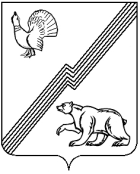 АДМИНИСТРАЦИЯ ГОРОДА ЮГОРСКАХанты-Мансийского автономного округа - ЮгрыПОСТАНОВЛЕНИЕот 15 июня 2022 года 							                № 1249-пО внесении изменений в постановление администрации города Югорска от 28.05.2021 № 908-п «О порядке предоставления субсидий субъектам малого и среднего предпринимательства»В соответствии с постановлением Правительства Российской Федерации от 18.09.2020 № 1492 «Об общих требованиях к нормативным правовым актам, муниципальным правовым актам, регулирующим предоставление субсидий, в том числе грантов в форме субсидий, юридическим лицам, индивидуальным предпринимателям, а также физическим лицам – производителям товаров, работ, услуг, и о признании утратившими силу некоторых актов Правительства Российской Федерации и отдельных положений некоторых актов Правительства Российской Федерации», во исполнение Плана первоочередных действий по обеспечению развития экономики города Югорска на 2022 год, утвержденного постановлением администрации города Югорска от 01.04.2022 № 617-п в части реализации мер финансовой поддержки субъектов малого и среднего предпринимательства в условиях внешнего санкционного давления:1. Внести в приложение к постановлению администрации города Югорска от 28.05.2021 № 908-п «О порядке предоставления субсидий субъектам малого и среднего предпринимательства» (с изменениями от 17.08.2021 № 1491-п, от 09.03.2022 № 395-п, от 12.05.2022 № 934-п) следующие изменения:1.1. Пункт 9 раздела 1 дополнить абзацем вторым следующего содержания:«Сведения о субсидиях размещаются на едином портале бюджетной системы Российской Федерации в информационно-телекоммуникационной сети «Интернет» (в разделе единого портала) при формировании проекта решения Думы города Югорска о бюджете города Югорска на очередной финансовый год и на плановый период (проекта решения Думы города Югорска о внесении изменений в бюджет города Югорска на очередной финансовый год и на плановый период) в соответствии с законодательством Российской Федерации.».1.2. В разделе 2:1.2.1. Подпункт 19.7 пункта 19 признать утратившими силу.1.2.2. Подпункт 31.1 пункта 31 признать утратившими силу.1.3. В разделе 4:1.3.1. В наименовании слово «, целей» исключить.1.3.2. Пункт 42 изложить в следующей редакции:«42. Проверки соблюдения Субъектами порядка и условий предоставления субсидий, в том числе в части достижения результатов их предоставления, осуществляются Главным распорядителем бюджетных средств. Органы муниципального финансового контроля осуществляют в отношении Субъектов проверки в соответствии со статьями 268.1 и 269.2 Бюджетного кодекса Российской Федерации.».1.4. Абзац восьмой приложения 2 изложить в следующей редакции:«Согласен на осуществление Главным распорядителем бюджетных средств проверок соблюдения порядка и условий предоставления субсидий, в том числе в части достижения результатов их предоставления, а также на осуществление проверок органами муниципального финансового контроля в соответствии со статьями 268.1 и 269.2 Бюджетного кодекса Российской Федерации.».2. Приостановить до 01.01.2023 действия подпункта 15.2 пункта 15 раздела 2 приложения.3. Опубликовать постановление в официальном печатном издании города Югорска и разместить на официальном сайте органов местного самоуправления города Югорска.4. Признать утратившим силу постановление администрации города Югорска от 12.05.2022 № 934-п «О внесении изменений в постановление администрации города Югорска от 28.05.2021 № 908-п «О порядке предоставления субсидий субъектам малого и среднего предпринимательства».5. Настоящее постановление вступает в силу после его официального опубликования. Установить, что пункт 1.2.1 настоящего постановления вступает в силу после официального опубликования и распространяется на правоотношения, возникшие с 09.03.2022.Глава города Югорска                                                              А.Ю. Харлов